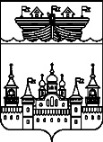 ЗЕМСКОЕ СОБРАНИЕ ВОСКРЕСЕНСКОГО МУНИЦИПАЛЬНОГО РАЙОНА НИЖЕГОРОДСКОЙ ОБЛАСТИРЕШЕНИЕ28 апреля 2017 года			 								№ 43О введении в состав Земского собрания Воскресенского муниципального района Нижегородской области вновь делегированного депутата сельского Совета Благовещенского сельсовета Воскресенского муниципального района Нижегородской областиВ соответствии с решением сельского Совета Благовещенского сельсовета Воскресенского муниципального района Нижегородской области от 24 апреля 2017 года № 13 «О делегировании депутата сельского Совета Благовещенского сельсовета в Земское собрание Воскресенского муниципального района Нижегородской области», Федеральным законом от 6 октября 2003 года №131-ФЗ «Об общих принципах организации местного самоуправления в Российской Федерации, Уставом Воскресенского муниципального района Нижегородской области,Земское собрание района решило:1.Ввести в состав Земского собрания Воскресенского муниципального района вновь делегированного депутата сельского Совета Благовещенского сельсовета Воскресенского муниципального района Нижегородской области Заводчикова Алексея Федоровича, депутата сельского Совета по избирательному округу № 6 на непостоянной основе, на срок его полномочий в сельском Совете с 28 апреля 2017 г.2.Опубликовать данное решение в районной газете «Воскресенская жизнь».3.Контроль за исполнением решения возложить на постоянную комиссию Земского собрания по вопросам местного самоуправления, связям с общественностью, средствами массовой информации, правовой политике, работе с военнослужащими, правоохранительной деятельности (А.В.Скобелев).4.Настоящее решение вступает в силу со дня принятия.Глава местного самоуправления			А.В.Безденежных